ЧУВАШСКИЙ ДОМ ВНУТРИУченые прошлых столетий отмечали, что все дома чувашей, и победнее и побогаче, были очень похожи. Это происходило и потому, что, по древним традициям, внутреннее устройство чувашского дома напоминало собой устройство всего мира.Интерьер дома. В интерьере чувашского дома не было ничего лишнего, только самое необходимое для работы и отдыха, особенно в зимнее время.Вход в чувашский дом всегда устанавливался на восток. Это было необходимо, так как во время молений чуваши всегда обращались в сторону солнца.Справа от входа (реже слева) стояла печь, в противоположном углу по диагонали – стол.Каждый угол имел свое название, и таким образом внутреннее пространство дома делилось на 4части – кереке, тепел, алак кукри (дверной угол), камака кукри (печной угол). Тепел могли отделять занавесом (чаршав).В центре, в углу печи, устанавливали особый столб – улча юпи (улчепи)      .К нему и к противоположным стенам высоко под потолком прикрепляли две плоские перекладины (лаптак кашта). На них хранили всякие мелкие вещи, клали хлеб, вешали одежду.Мебель (сетел-пукан) изготавливалась из древесины и украшалась резьбой. Самым необходимым и универсальным предметом мебели были нары (сак). Их изготавливали врубали в стены сразу после строительства дома. Чувашские нары шириной около 1,5 метра были очень удобны и для работы, и для отдыха. На них, постелив подушки (ситар, минтер), перины или тюфяки(тюшек), спали всей семьей. Под нарами хранили всякую утварь.В холодное время маленьких детей не спускали на пол, и они целый день играли на широких нарах.Под нарами в (тепели) был вход в подпол. Чтобы туда спуститься, верхнюю часть нар поднимали.В древности у чувашей, как и у других народов Поволжья, стол (сетел) был не выше нар и использовался в особых торжественных случаях, например, во время молений и праздников. Это подтверждается  особым отношением чувашей к столу. На него нельзя садиться, стучать по нему, класть грязные вещи.К остальным предметам мебели можно отнести разные скамейки (сак, тенкел), полки (сулек, сентре),сундуки(арча, сунтах), кровать(путмар), стулья (пукан, тенкел).Во время праздников дом украшали: нары накрывали войлоками, для сидения расстилали подушки, стол накрывали вышитой скатертью (елме).Печь. Самым большим  и важным  предметом  интерьера  дома была  печь (камака).Как  и у всех  народов  Поволжья,  печи  могли быть  двух  видов:   «белые»   и   «черные». У «белой»  печи  была труба,  и   через  нее  дым  выходил  наружу. У  «черной»  печи  такой  трубы  не  было,  и  дым  попадал    в  помещение. От него потолок  и  верхняя часть  стен  покрывались копотью, становились черного цвета. Во время топки «черной» печи открывали специальные (волоковые) окошки (тене) около двери и печи, через них выходил дым.Для сооружения «черной» глинобитной печи возводили сруб, на него накладывали слой глины и ставили половинку деревянного дуплистого обрубка. Сверху набивали глину и камни. После просушки разводили огонь, и дупло сгорало, одновременно обжигая свод печи.«Белую» печь клали из кирпичей, обмазывали глиной и белили.Самыми лучшими дровами были дубовые и березовые. Они дольше сохраняли тепло, от них не было опасных для деревянного дома искр.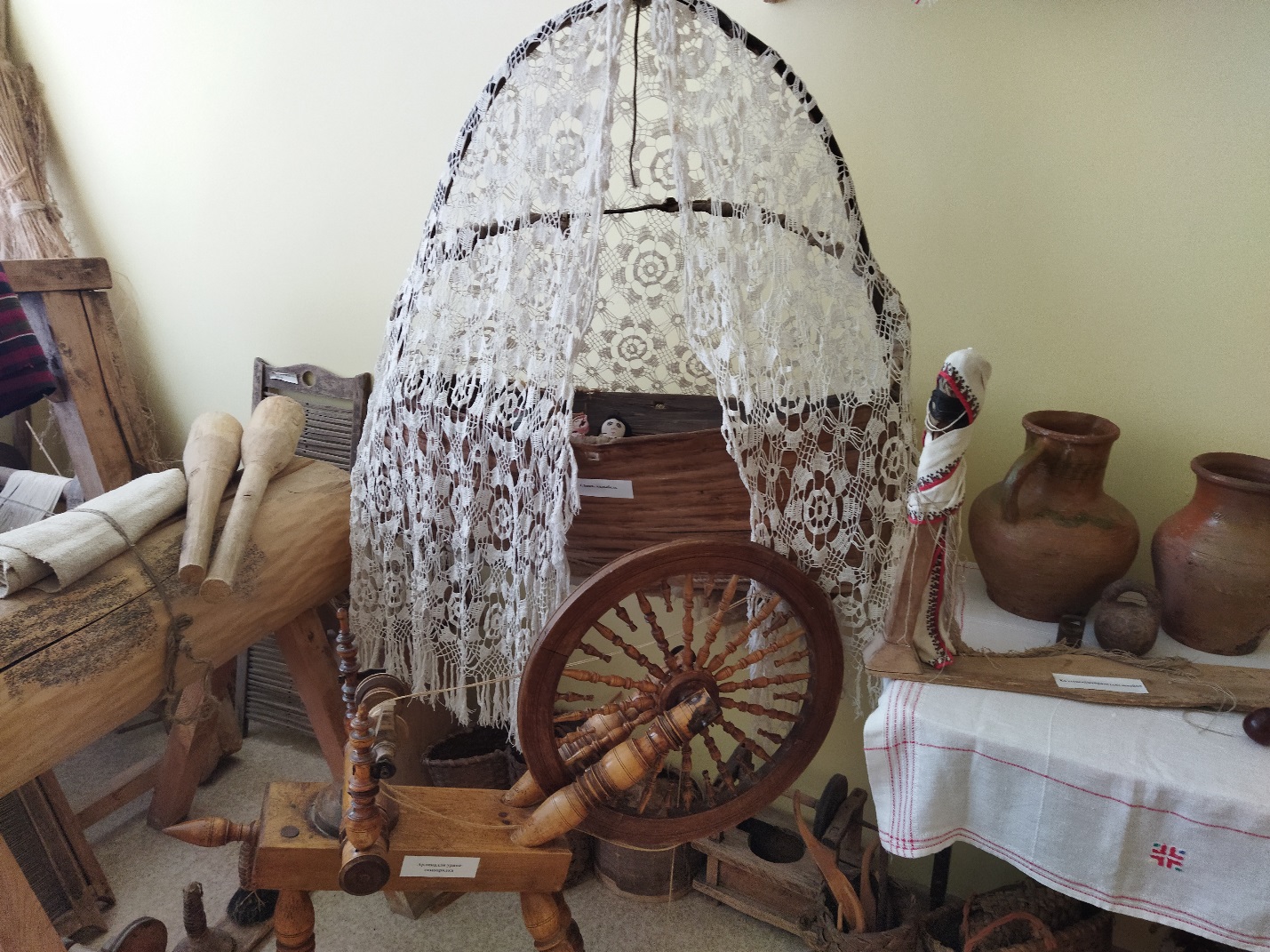 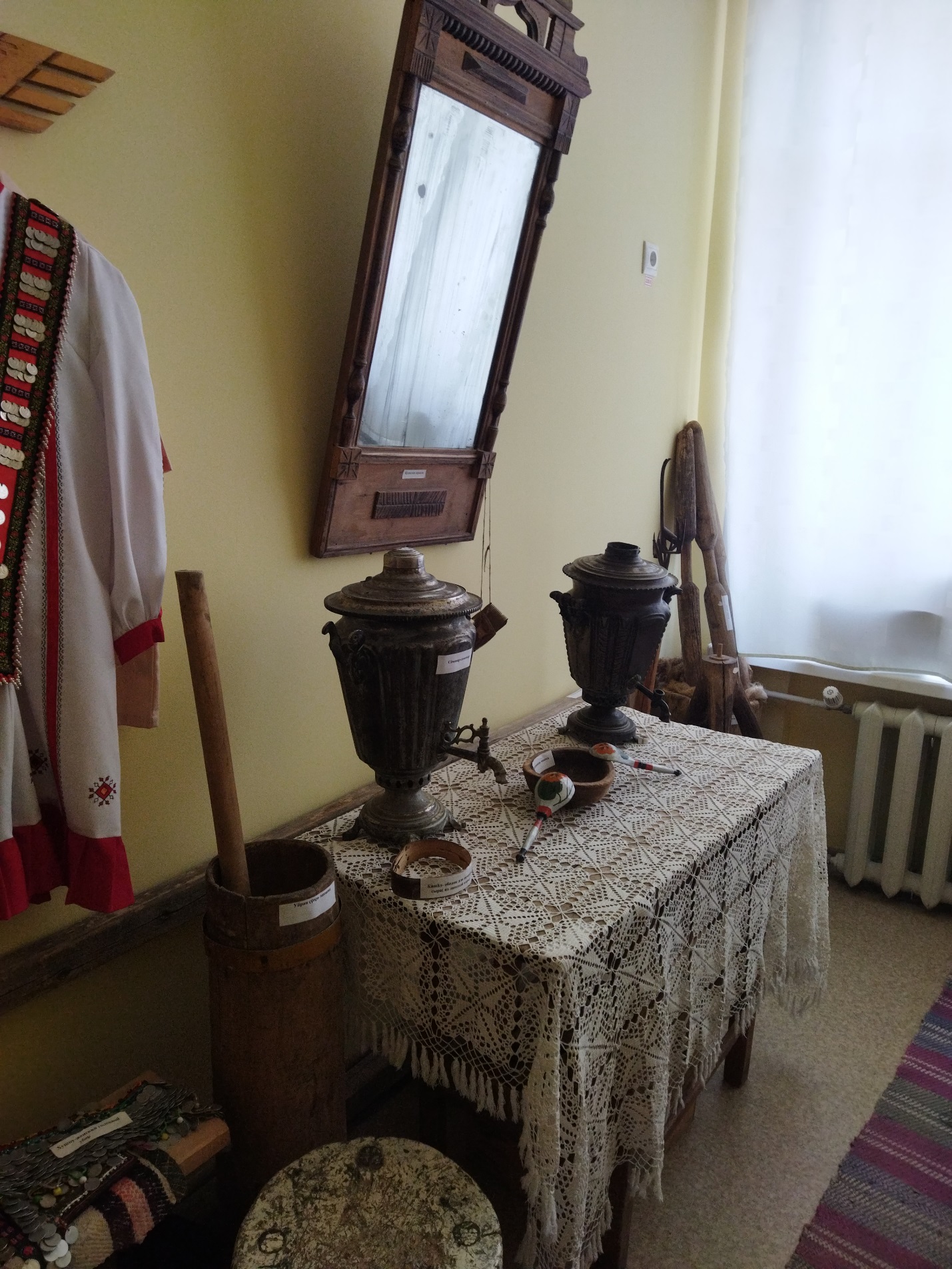 